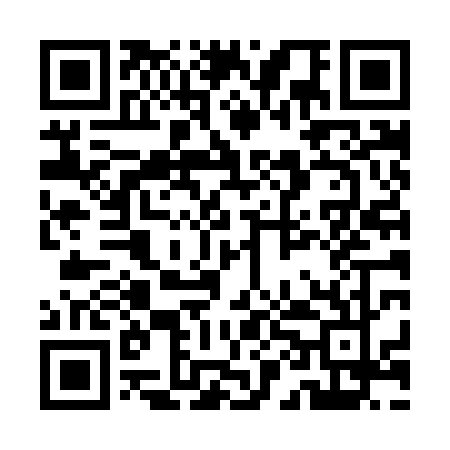 Prayer times for Kalim Jot, BangladeshWed 1 May 2024 - Fri 31 May 2024High Latitude Method: NonePrayer Calculation Method: University of Islamic SciencesAsar Calculation Method: ShafiPrayer times provided by https://www.salahtimes.comDateDayFajrSunriseDhuhrAsrMaghribIsha1Wed4:055:2812:033:346:388:012Thu4:045:2712:033:336:398:023Fri4:035:2712:033:336:398:034Sat4:025:2612:033:336:408:045Sun4:015:2512:033:336:408:046Mon4:005:2412:023:336:418:057Tue3:595:2412:023:336:418:068Wed3:585:2312:023:326:428:079Thu3:585:2212:023:326:428:0710Fri3:575:2212:023:326:438:0811Sat3:565:2112:023:326:448:0912Sun3:555:2112:023:326:448:1013Mon3:545:2012:023:326:458:1114Tue3:545:1912:023:326:458:1115Wed3:535:1912:023:316:468:1216Thu3:525:1812:023:316:468:1317Fri3:515:1812:023:316:478:1418Sat3:515:1712:023:316:478:1419Sun3:505:1712:023:316:488:1520Mon3:495:1712:023:316:488:1621Tue3:495:1612:023:316:498:1722Wed3:485:1612:033:316:508:1723Thu3:485:1512:033:316:508:1824Fri3:475:1512:033:316:518:1925Sat3:465:1512:033:316:518:2026Sun3:465:1412:033:316:528:2027Mon3:465:1412:033:316:528:2128Tue3:455:1412:033:316:538:2229Wed3:455:1412:033:316:538:2230Thu3:445:1312:033:316:548:2331Fri3:445:1312:043:316:548:24